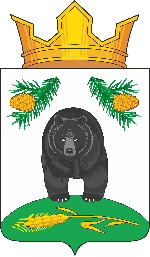 АДМИНИСТРАЦИЯ НОВОКРИВОШЕИНСКОГО СЕЛЬСКОГО ПОСЕЛЕНИЯПОСТАНОВЛЕНИЕ10.04.2023                                                                                                                   № 62с. НовокривошеиноКривошеинского районаТомской областиОб утверждении Перечня  муниципального имущества, находящегося в собственности муниципального образования Новокривошеинское сельское поселение, свободного от прав третьих лиц (за исключением имущественных прав субъектов малого и среднего предпринимательства), предназначенного для предоставления его во владение и (или) пользование на долгосрочной основе (в том числе по льготным ставкам арендной платы)  субъектам малого и среднего предпринимательства и организациям, образующим инфраструктуру поддержки субъектов малого и среднего предпринимательства, занимающихся социально значимыми видами деятельностиВ соответствии с Федеральным законом   от 24 июля 2007 года № 209-ФЗ «О развитии малого и среднего предпринимательства в Российской Федерации», Постановлением от 21 августа 2010 года  № 645 «Об имущественной поддержке субъектов малого и среднего предпринимательства при предоставлении федерального имущества», во исполнение Решения Совета Новокривошеинского сельского поселения от 26.04.2017 № 211 «Об утверждении Порядка формирования, ведения, обязательного опубликования перечня муниципального имущества Новокривошеинского сельского поселения, свободного от прав третьих лиц (за исключением имущественных прав субъектов малого и среднего предпринимательства), а также порядка и условий предоставления его во владение и (или) пользование на долгосрочной основе (в том числе по льготным ставкам арендной платы)  субъектам малого и среднего предпринимательства и организациям, образующим инфраструктуру поддержки субъектов малого и среднего предпринимательства, занимающихся социально  значимыми видами деятельности»,           ПОСТАНОВЛЯЮ:           1. Утвердить   Перечень  муниципального имущества, находящегося в собственности муниципального образования Новокривошеинское сельское поселение, свободного от прав третьих лиц (за исключением имущественных прав субъектов малого и среднего предпринимательства), предназначенного для предоставления его во владение и (или) пользование на долгосрочной основе (в том числе по льготным ставкам арендной платы)  субъектам малого и среднего предпринимательства и организациям, образующим инфраструктуру поддержки субъектов малого и среднего предпринимательства, занимающихся социально значимыми видами деятельности, согласно приложению.           2. Считать утратившим силу:1)  Постановление Администрации Новокривошеинского сельского поселения от 12.12.2022 № 130  «Об утверждении Перечня  муниципального имущества, находящегося в собственности муниципального образования Новокривошеинское сельское поселение, предназначенного для предоставления его во владение и (или) пользование на долгосрочной основе (в том числе по льготным ставкам арендной платы)  субъектам малого и среднего предпринимательства и организациям, образующим инфраструктуру поддержки субъектов малого и среднего предпринимательства, занимающихся социально значимыми видами деятельности».           3. Настоящее постановление опубликовать в информационном бюллетене и разместить  на официальном сайте муниципального образования Новокривошеинское сельское поселение  в информационно - телекоммуникационной сети «Интернет».           4. Настоящее  постановление вступает в силу с даты его  официального опубликования.           5. Контроль за исполнением настоящего постановления оставляю за собой.Фадина Тамара Михайловна               47433ПрокуратураФадина Т.М.В делоПриложение к Постановлению Администрации Новокривошеинского сельского поселенияот 10.04.2023 № 62ПЕРЕЧЕНЬ
  муниципального имущества, находящегося в собственности муниципального образования Новокривошеинское сельское поселение, свободного от прав третьих лиц (за исключением имущественных прав субъектов малого и среднего предпринимательства), предназначенного для предоставления его во владение и (или) пользование на долгосрочной основе (в том числе по льготным ставкам арендной платы)  субъектам малого и среднего предпринимательства и организациям, образующим инфраструктуру поддержки субъектов малого и среднего предпринимательства, занимающихся социально значимыми видами деятельности
Глава Новокривошеинского сельского поселения                                А.О.Саяпин(Глава Администрации)№ппСобственникНаименование объекта (вид объекта), кадастровый номерАдрес объектаПлощадь, кв.м.Год постройкиРеестровый номерХарактеристика объекта, назначениеНедвижимое имуществоНедвижимое имуществоНедвижимое имуществоНедвижимое имуществоНедвижимое имущество1.Новокривошеинское сельское поселениеНежилое здание, кадастровый номер:  70:09:0100012:211Томская область, Кривошеинский район, с.Малиновка, ул.Центральная, 12101,71983001:498Отдельно стоящее одноэтажное,кирпичное здание2.Новокривошеинское сельское поселениеНежилое помещение кадастровый номер: 70:09:0100012:396Томская область, Кривошеинский район, с.Малиновка, ул.Центральная, д.21 пом.189,21986001:505Нежилое помещение в одноэтажном кирпичном здании3.Новокривошеинское сельское поселениеНежилое помещение кадастровый номер: 70:09:0100012:393Томская область, Кривошеинский район, с.Малиновка, ул.Рабочая, д.19 пом. I, 1-374,11976001:107Нежилое помещение в одноэтажном кирпичном здании4.Новокривошеинское сельское поселениеНежилое помещение кадастровый номер: 70:09:0100012:395Томская область, Кривошеинский район, с.Малиновка, ул.Рабочая, д.19 пом. II, 4-875,41976001:504Нежилое помещение в одноэтажном кирпичном здании5.Новокривошеинское сельское поселениеНежилое здание, кадастровый номер 70:09:0100012:396Томская область, Кривошеинский район, с.Малиновка, Производственная зона, строение 11019,31978001:506Нежилое здание, гараж6.Новокривошеинское сельское поселениеЗемельный участок, кадастровый номер 70:09:0100024:678Томская область, Кривошеинский район, Новокривошеинское сельское поселение, кадастровый номер 70:09:0100024:678976000001:572Категория: земли сельскохозяйственного назначения, разрешенное использование: для ведения животноводства, сенокошения и выпаса скота7.Новокривошеинское сельское поселениеЗемельный участок кадастровый номер 70:09:0000000:17Томская область, Кривошеинский район, в границах земель КСП «Новокривошеинское», кадастровый номер 70:09:0000000:17Общая долевая собственность, доля в праве 12,7 га001:609Категория: земли сельскохозяйственного назначения, разрешенное использование: сельскохозяйственное8.Новокривошеинское сельское поселениеЗемельный участок кадастровый номер 70:09:0000000:17Томская область, Кривошеинский район, в границах земель КСП «Новокривошеинское», кадастровый номер 70:09:0000000:17Общая долевая собственность, доля в праве 12,7 га001:611Категория: земли сельскохозяйственного назначения, разрешенное использование: сельскохозяйственное9.Новокривошеинское сельское поселениеЗемельный участок кадастровый номер 70:09:0000000:17Томская область, Кривошеинский район,  в границах земель КСП «Новокривошеинское», кадастровый номер 70:09:0000000:17Общая долевая собственность, доля в праве 12,7 га001:612Категория: земли сельскохозяйственного назначения, разрешенное использование: сельскохозяйственное10.Новокривошеинское сельское поселениеЗемельный участок кадастровый номер 70:09:0000000:17Томская область, Кривошеинский район, в границах земель КСП «Новокривошеинское», кадастровый номер 70:09:0000000:17Общая долевая собственность, доля в праве 12,7 га001:613Категория: земли сельскохозяйственного назначения, разрешенное использование: сельскохозяйственное11Новокривошеинское сельское поселениеЗемельный участок кадастровый номер 70:09:0000000:17Томская область, Кривошеинский район,  в границах земель КСП «Новокривошеинское», кадастровый номер 70:09:0000000:17Общая долевая собственность, доля в праве 12,7 га001:614Категория: земли сельскохозяйственного назначения, разрешенное использование: сельскохозяйственное12Новокривошеинское сельское поселениеЗемельный участок кадастровый номер 70:09:0000000:17Томская область, Кривошеинский район,  в границах земель КСП «Новокривошеинское», кадастровый номер 70:09:0000000:17Общая долевая собственность, доля в праве 12,7 га001:615Категория: земли сельскохозяйственного назначения, разрешенное использование: сельскохозяйственное13Новокривошеинское сельское поселениеЗемельный участок кадастровый номер 70:09:0000000:17Томская область, Кривошеинский район, в границах земель КСП «Новокривошеинское», кадастровый номер 70:09:0000000:17Общая долевая собственность, доля в праве 12,7 га001:616Категория: земли сельскохозяйственного назначения, разрешенное использование: сельскохозяйственное14Новокривошеинское сельское поселениеЗемельный участок кадастровый номер 70:09:0000000:17Томская область, Кривошеинский район,  в границах земель КСП «Новокривошеинское», кадастровый номер 70:09:0000000:17Общая долевая собственность, доля в праве 12,7 га001:617Категория: земли сельскохозяйственного назначения, разрешенное использование: сельскохозяйственное15Новокривошеинское сельское поселениеЗемельный участок кадастровый номер 70:09:0000000:17Томская область, Кривошеинский район,  в границах земель КСП «Новокривошеинское», кадастровый номер 70:09:0000000:17Общая долевая собственность, доля в праве 12,7 га001:618Категория: земли сельскохозяйственного назначения, разрешенное использование: сельскохозяйственное16Новокривошеинское сельское поселениеЗемельный участок кадастровый номер 70:09:0000000:17Томская область, Кривошеинский район,  в границах земель КСП «Новокривошеинское», кадастровый номер 70:09:0000000:17Общая долевая собственность, доля в праве 12,7 га001:619Категория: земли сельскохозяйственного назначения, разрешенное использование: сельскохозяйственное17Новокривошеинское сельское поселениеЗемельный участок кадастровый номер 70:09:0000000:17Томская область, Кривошеинский район,  в границах земель КСП «Новокривошеинское», кадастровый номер 70:09:0000000:17Общая долевая собственность, доля в праве 12,7 га001:620Категория: земли сельскохозяйственного назначения, разрешенное использование: сельскохозяйственное18Новокривошеинское сельское поселениеЗемельный участок кадастровый номер 70:09:0000000:17Томская область, Кривошеинский район,  в границах земель КСП «Новокривошеинское», кадастровый номер 70:09:0000000:17Общая долевая собственность, доля в праве 12,7 га001:621Категория: земли сельскохозяйственного назначения, разрешенное использование: сельскохозяйственное19Новокривошеинское сельское поселение здание Котельная кадастровый номер: 70:09:0100012:200Томская область, Кривошеинский район, с.Малиновка, с.Малиновка, ул.Рабочая,29332,6 кв.м001:150Объект ЖКХ20Новокривошеинское сельское поселениеТепловые сетис.Малиновка, ул.Рабочая от угольной котельной по ул.Рабочая,29, кадастровый номер 70:09:0100012:223   Томская область, Кривошеинский район, с.Малиновка, 256,12014001:448Объект ЖКХ21Новокривошеинское сельское поселениеСети водоснабжения с.Малиновка, от скважин по ул.Центральная,22А, 22Б кадастровый номер 70:12:0200019:129Томская область, Кривошеинский район, с.Малиновка, ул.Центральная, ул.Новая, ул.Зеленая, ул.Рабочая, ул.Молодежная6801,7 м2014001:446Объект ЖКХ22Новокривошеинское сельское поселениеСкважина 54/69кадастровый номер: 70:12:0200019:128Томская область, Кривошеинский район, с.Малиновка, скважина 54/69 ул.Центральная,22Б1969001:162Объект ЖКХ23Новокривошеинское сельское поселениеСкважина 27/85кадастровый номер: 70:12:0200019:130Томская область, Кривошеинский район, с.Малиновка, скважина 27/85 ул.Центральная,22А 7,7 м1985001:161Объект ЖКХ24Новокривошеинское сельское поселениеСети водоснабженияс.Новокривошеино  от водонапорной башни Рожновского, кадастровый номер: 70:09:0100015:534Томская область, Кривошеинский район, с.Новокривошеино ул.Калинина, ул.Зеленая, ул.Молодежная, ул.Школьная, ул.Октябрьская, ул.Новая, ул.Советская7808 м1970001:139Объект ЖКХ25Новокривошеинское сельское поселениеБашня Рожновского, скважина 23/85 здание насосной кадастровый номер: 70:09:0100015:565Томская область, Кривошеинский район, с.Новокривошеиноул.Калинина, 87 11,5 кв.м1986001:134Объект ЖКХ26Новокривошеинское сельское поселениеВодокачка Скважина 83/64 здание насосной, кадастровый номер: 70:09:0100015:514Томская область, Кривошеинский район, с.Новокривошеиноул.Калинина, 20А1967001:39Объект ЖКХ27Новокривошеинское сельское поселениеТепловые сетиТомская область, Кривошеинский район, с.Новокривошеино589,61972001:391Объект ЖКХДвижимое имуществоДвижимое имуществоДвижимое имуществоДвижимое имуществоДвижимое имуществоДвижимое имуществоДвижимое имуществоДвижимое имущество28Новокривошеинское сельское поселениеАвтономный источник теплоснабжения  (АИТ) на газовом топливе с двумя котламиТомская область, Кривошеинский район, с.Новокривошеино, ул. Калинина, 14а2007001:228Объект ЖКХ29Новокривошеинское сельское поселениеАвтономный источник теплоснабжения  (АИТ) на газовом топливе с двумя котламиТомская область, Кривошеинский район, с.Новокривошеино, ул. Школьная,2а2007001:227Объект ЖКХ30Новокривошеинское сельское поселениеАвтономный источник теплоснабжения (АИТ) контейнерного типа с нагрузкой расчетной  98 квт на газовом топливеТомская область, Кривошеинский район, с.Новокривошеино, ул.Советская,1в2010001:381Объект ЖКХ